Publicado en Madrid el 31/08/2021 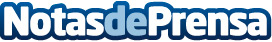 La OMS recomienda hacer test PCR a las personas vacunadas con sospecha de contagioEurofins Megalab ofrece tanto en sus laboratorios de toda España como a través de su página web un amplio catálogo de pruebas para detectar el COVID-19 así como el Test de Inmunidad para saber si el sistema inmune ha generado anticuerpos al SARS-CoV-2 tras la vacunaciónDatos de contacto:Gabinete de prensa928 394 871Nota de prensa publicada en: https://www.notasdeprensa.es/la-oms-recomienda-hacer-test-pcr-a-las Categorias: Internacional Nacional Medicina Viaje Sociedad Entretenimiento Turismo http://www.notasdeprensa.es